Scale: 100,000 usersPartner: Johns Hopkins University, The Center for Technology in Education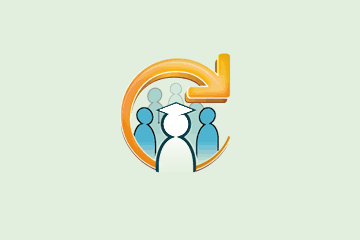 No.Inc partnered with Johns Hopkins University’s Center for Technology in Education to expand and redevelop its innovative Electronic Learning Community (ELC).  Originally envisioned as a community platform for educators, the system evolved into a full Learning Management System for higher education and professional development. Instructional designers are able to create a collection of courses, interactive experiences, assessments, and resources to deliver a professional development initiative. Additionally, a public site can be created as an entry point and marketing vehicle for the program.The ChallengesDesign single system to support many and varied usersAccommodate output course websites and public facing websitesAuthenticate with single sign on systems including JHED (Shibboleth)Our ApproachCreate a flexible system that balances robust content creation tools with administrative needsThe ResultsTens of thousands of users have earned higher education degrees and professional development certificationsInstructional Designer Admin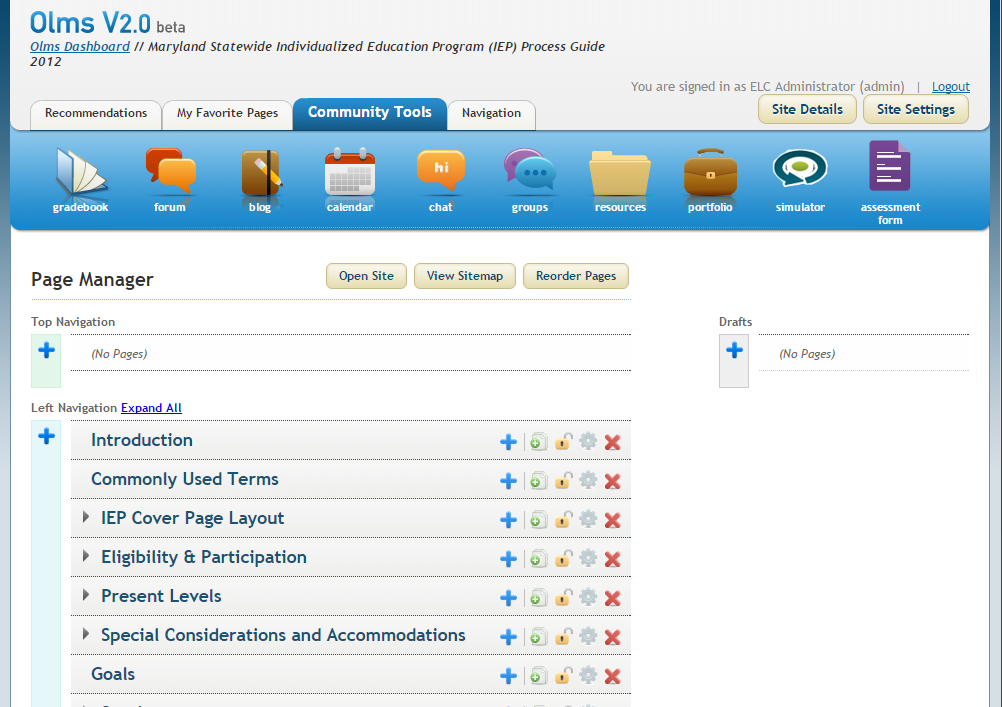 Courseware Powered by the ELC
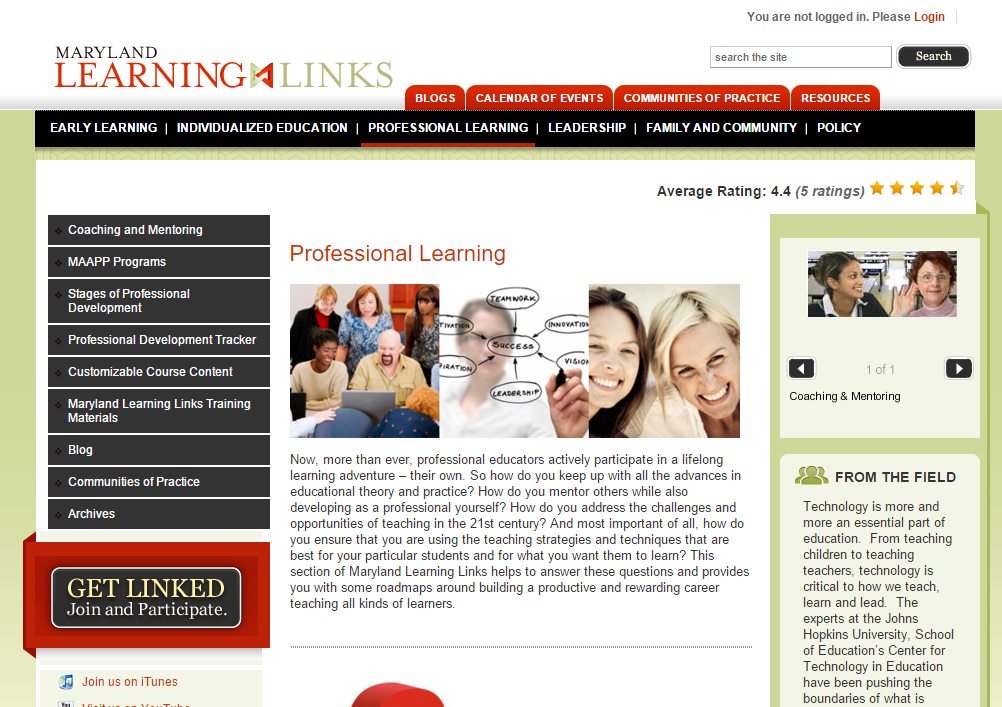 